DSWD DROMIC Report #3 on the Displacement due to Armed Conflict in Datu Paglas, Maguindanaoas of 19 May 2021, 6PMSUMMARYOn 08 May 2021, an ecounter ensued between government troops and the alleged BIFF group at the Public Market in Datu Paglas, Maguindanao resulting to the displacement of the families and individuals in the area.Source: DSWD-FO XIIStatus of Affected Families / PersonsA total of 1,874 families or 9,248 persons were affected in six (6) barangays in Datu Paglas, Maguindanao (see Table 1).Table 1. Number of Affected Families / Persons Note: Ongoing assessment and validation being conducted.Source: DSWD-FO XIIStatus of Displaced FamiliesInside Evacuation CenterThere are 207 families or 997 persons currently taking temporary shelter in four (4) evacuation centers (see Table 2).Table 2. Number of Displaced Families / Persons Inside Evacuation CenterNote: Ongoing assessment and validation being conducted.Source: DSWD-FO XIIOutside Evacuation CenterThere are 1,667 families or 8,251 persons currently taking with their relatives and/or freinds (see Table 3).Table 3. Number of Displaced Families / Persons Outside Evacuation CenterNote: Ongoing assessment and validation being conducted.Source: DSWD-FO XIIAssistance ProvidedA total of ₱739,110.00 worth of assistance was provided to the affected families; of which, ₱611,290.00 from DSWD and ₱127,820.00 from LGUs (see Table 4).Table 4. Cost of Assistance Provided to Affected Families / PersonsSource: DSWD-FO XIISITUATIONAL REPORTDSWD-DRMBDSWD-FO XII*****The Disaster Response Operations Monitoring and Information Center (DROMIC) of DSWD-DRMB continues to closely coordinate with DSWD-FO XII for significant disaster response updates and assistance provided.Prepared by:MARIEL B. FERRARIZRODEL V. CABADDUReleasing OfficerPHOTO DOCUMENTATION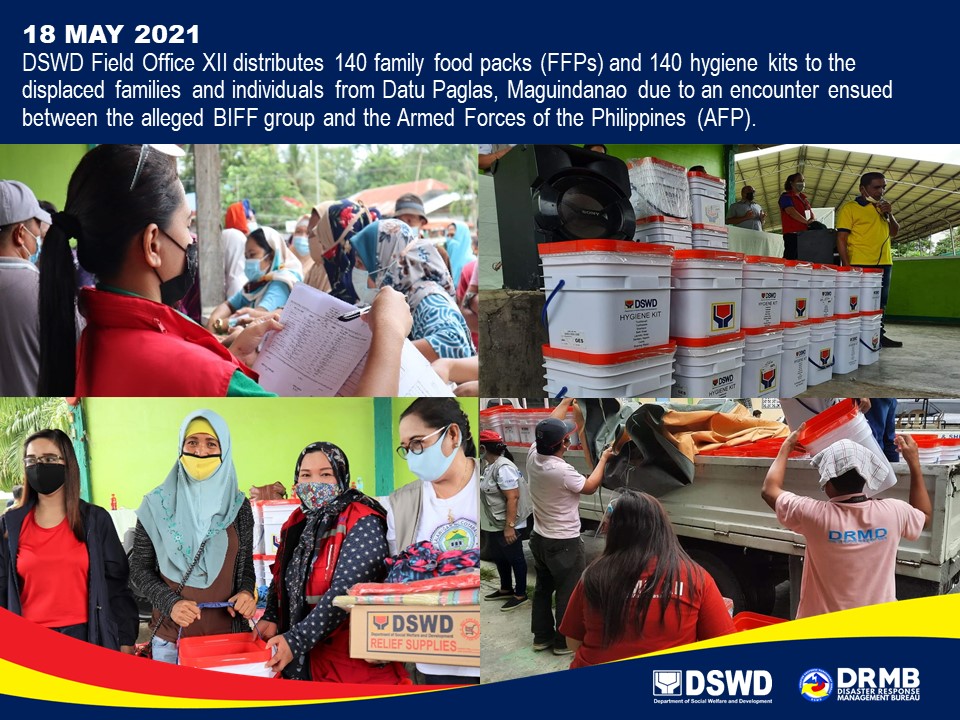 REGION / PROVINCE / MUNICIPALITY REGION / PROVINCE / MUNICIPALITY  NUMBER OF AFFECTED  NUMBER OF AFFECTED  NUMBER OF AFFECTED REGION / PROVINCE / MUNICIPALITY REGION / PROVINCE / MUNICIPALITY  Barangays  Families  Persons GRAND TOTALGRAND TOTAL                        6         1,874         9,248 BARMMBARMM                        6         1,874         9,248 MaguindanaoMaguindanao                        6         1,874         9,248 Datu Paglas                        6         1,874         9,248 REGION / PROVINCE / MUNICIPALITY REGION / PROVINCE / MUNICIPALITY  NUMBER OF EVACUATION CENTERS (ECs)  NUMBER OF EVACUATION CENTERS (ECs)  NUMBER OF DISPLACED  NUMBER OF DISPLACED  NUMBER OF DISPLACED  NUMBER OF DISPLACED REGION / PROVINCE / MUNICIPALITY REGION / PROVINCE / MUNICIPALITY  NUMBER OF EVACUATION CENTERS (ECs)  NUMBER OF EVACUATION CENTERS (ECs)  INSIDE ECs  INSIDE ECs  INSIDE ECs  INSIDE ECs REGION / PROVINCE / MUNICIPALITY REGION / PROVINCE / MUNICIPALITY  NUMBER OF EVACUATION CENTERS (ECs)  NUMBER OF EVACUATION CENTERS (ECs)  Families  Families  Persons   Persons  REGION / PROVINCE / MUNICIPALITY REGION / PROVINCE / MUNICIPALITY  CUM  NOW  CUM  NOW  CUM  NOW GRAND TOTALGRAND TOTAL               4                4            207            207            997            997 BARMMBARMM               4                4            207            207            997            997 MaguindanaoMaguindanao               4                4            207            207            997            997 Datu Paglas               4                4            207            207            997            997 REGION / PROVINCE / MUNICIPALITY REGION / PROVINCE / MUNICIPALITY  NUMBER OF DISPLACED  NUMBER OF DISPLACED  NUMBER OF DISPLACED  NUMBER OF DISPLACED REGION / PROVINCE / MUNICIPALITY REGION / PROVINCE / MUNICIPALITY  OUTSIDE ECs  OUTSIDE ECs  OUTSIDE ECs  OUTSIDE ECs REGION / PROVINCE / MUNICIPALITY REGION / PROVINCE / MUNICIPALITY  Families  Families  Persons  Persons REGION / PROVINCE / MUNICIPALITY REGION / PROVINCE / MUNICIPALITY  CUM  NOW  CUM  NOW GRAND TOTALGRAND TOTAL        1,667         1,667         8,251         8,251 BARMMBARMM        1,667         1,667         8,251         8,251 MaguindanaoMaguindanao        1,667         1,667         8,251         8,251 Datu Paglas        1,667         1,667         8,251         8,251 REGION / PROVINCE / MUNICIPALITY REGION / PROVINCE / MUNICIPALITY  COST OF ASSISTANCE  COST OF ASSISTANCE  COST OF ASSISTANCE  COST OF ASSISTANCE  COST OF ASSISTANCE REGION / PROVINCE / MUNICIPALITY REGION / PROVINCE / MUNICIPALITY  DSWD  LGU NGOs OTHERS  GRAND TOTAL GRAND TOTALGRAND TOTAL   611,290.00    127,820.00        -               -          739,110.00 BARMMBARMM   611,290.00    127,820.00        -               -          739,110.00 MaguindanaoMaguindanao   611,290.00    127,820.00       -              -          739,110.00 Datu Paglas   611,290.00    127,820.00       -              -          739,110.00 DATESITUATIONS / ACTIONS UNDERTAKEN19 May 2021The Disaster Response Operations Monitoring and Information Center (DROMIC) of the DSWD-DRMB is closely coordinating with DSWD-FO XII for significant reports on the status of affected families, assistance, and relief efforts.DATESITUATIONS / ACTIONS UNDERTAKEN19 May 2021DSWD-FO XII is in close coordination with the local government MSWDO of Datu Piang for further augmentation support needed by the affected families. DSWD-FO XII-DRMD facilitated the request of the Local Government Unit of Datu Paglas and endorsed it to the Ministry of Social Services in BARMM.DSWD-FO XII-DRMD released 20 family tents to LGU of Datu Paglas intended for the families affected by the armed conflict.DSWD-FO XII-DRMD distributed 140 family food packs and 140 hygiene kits in Ml’ang, North Cotabato. The said assistance was provided to the displaced families from Datu Paglas, Maguindanao.